     Nome:___________________________________________________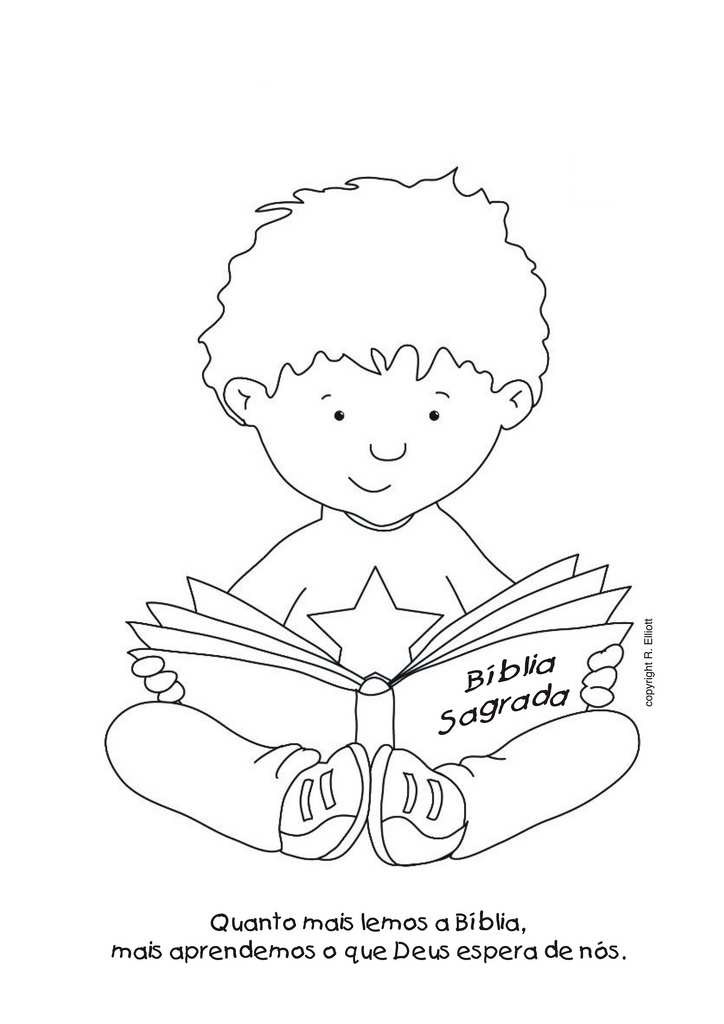 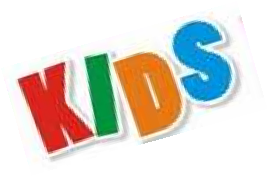 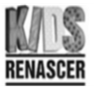 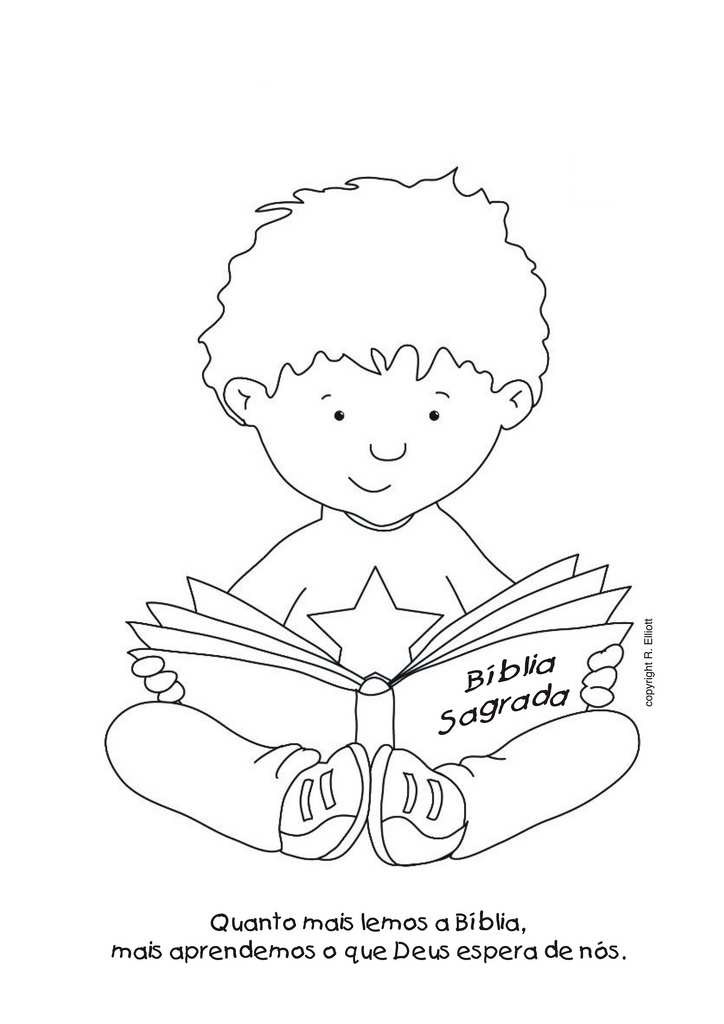 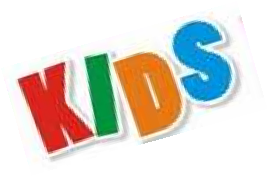 ESCOLA DE PROFETAS 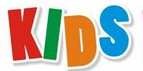 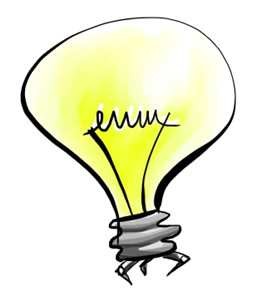 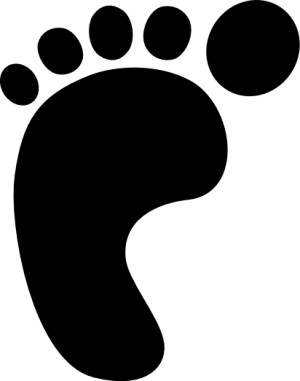 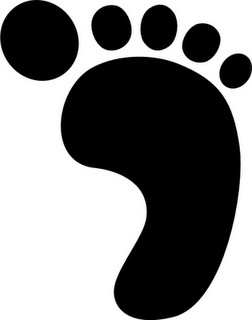 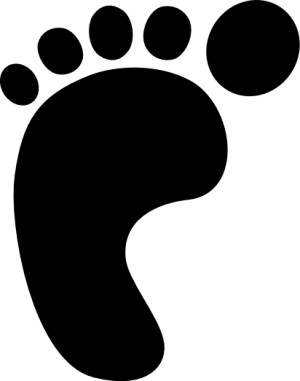 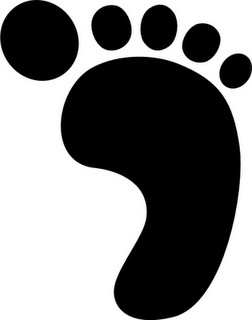 ……………………...  para os meus ……………………… 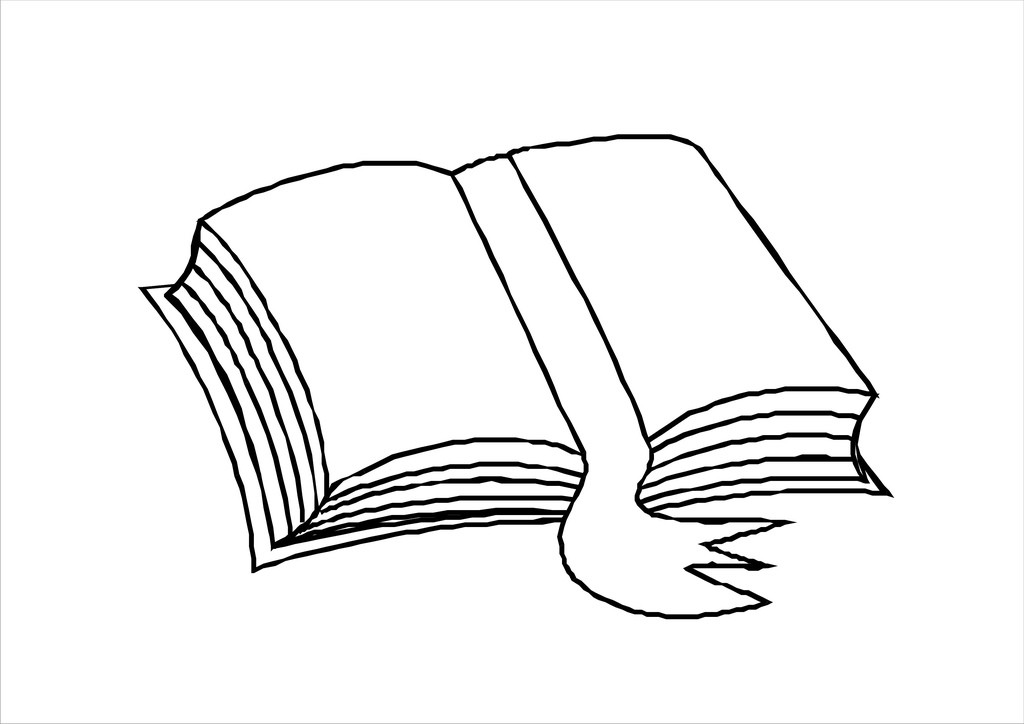 é a Tua  ……………………...  e    luz para os meus  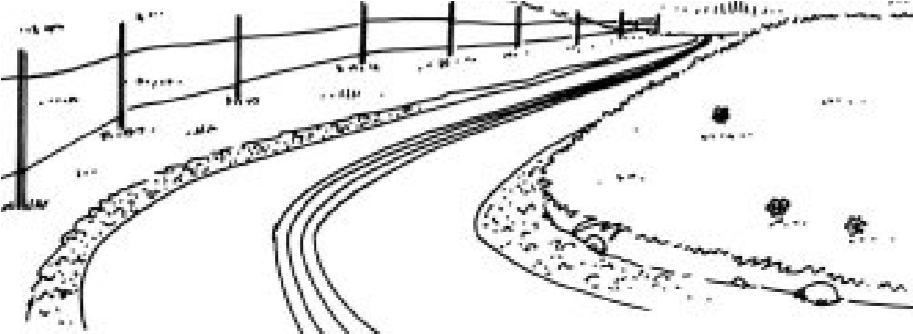 ......................................................s. Salmos 119:105  Nome:_____________________________________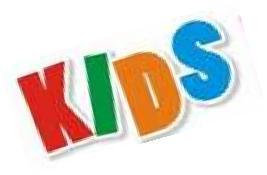 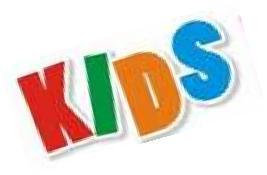 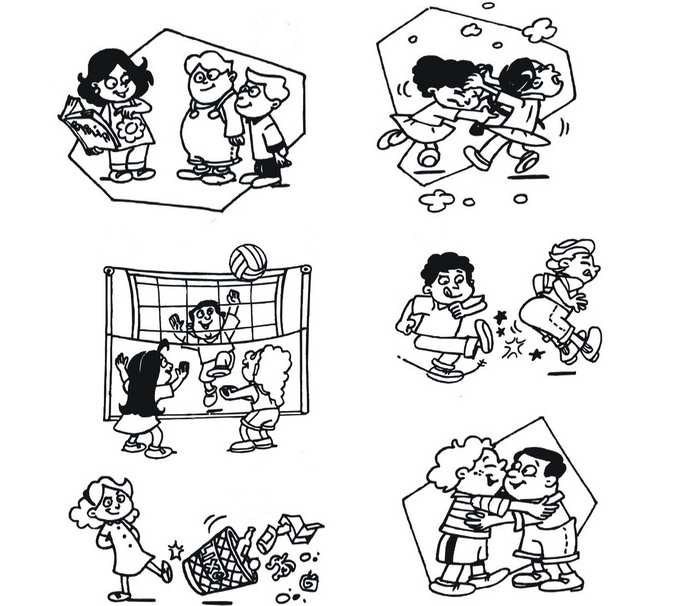  Nome: ____________________________________________________ ESCOLA DE PROFETAS  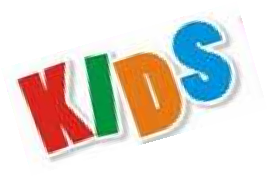 Ligue a Bíblia com a informação correta.  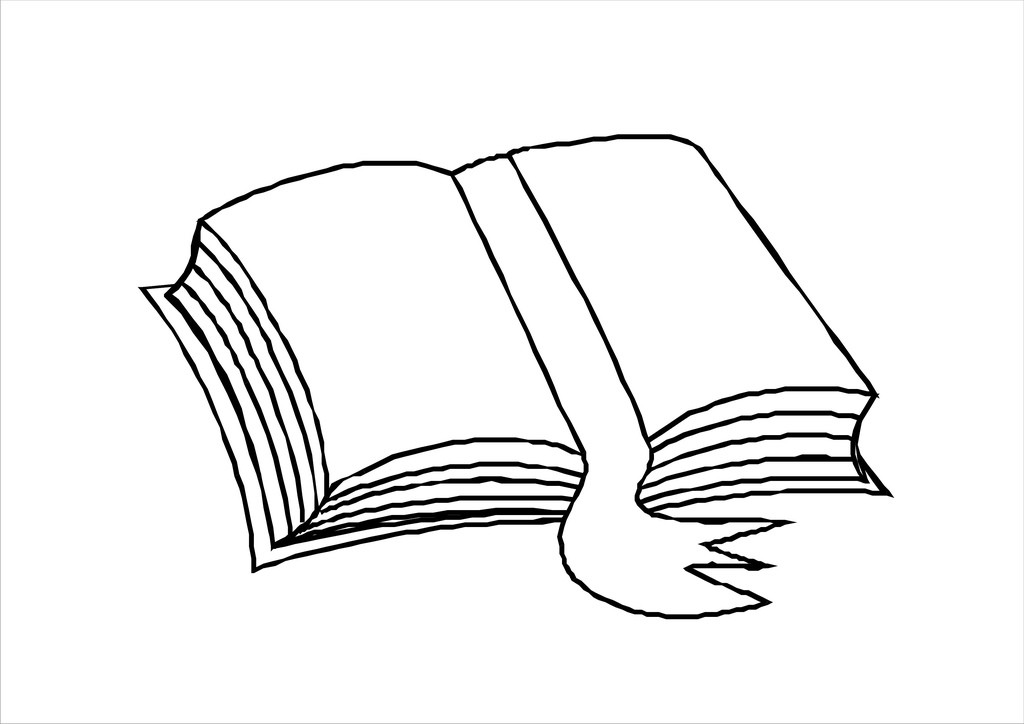  Nome:___________________________________________________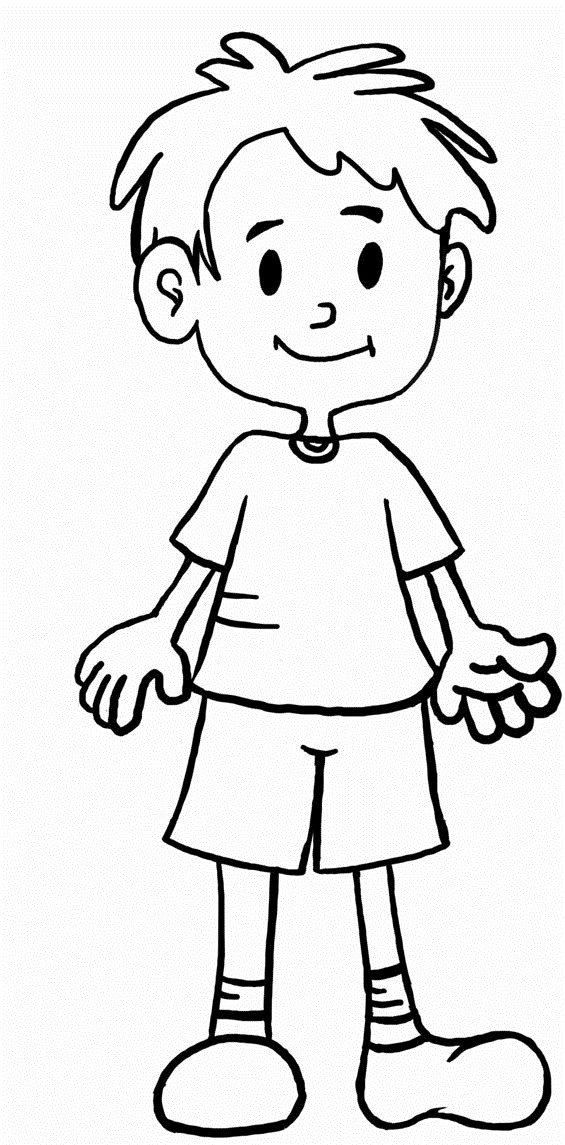 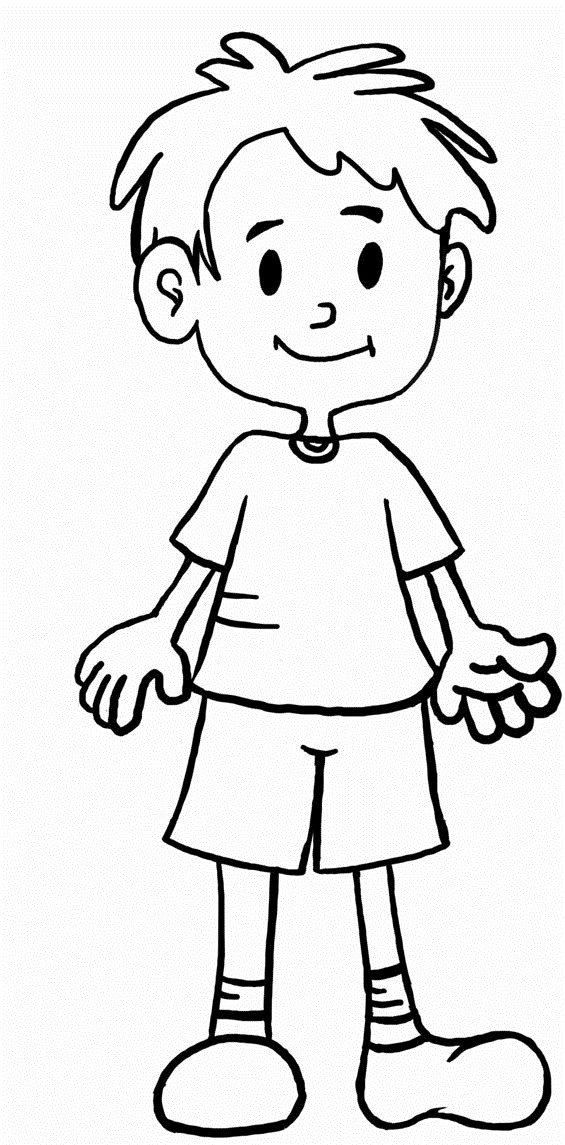 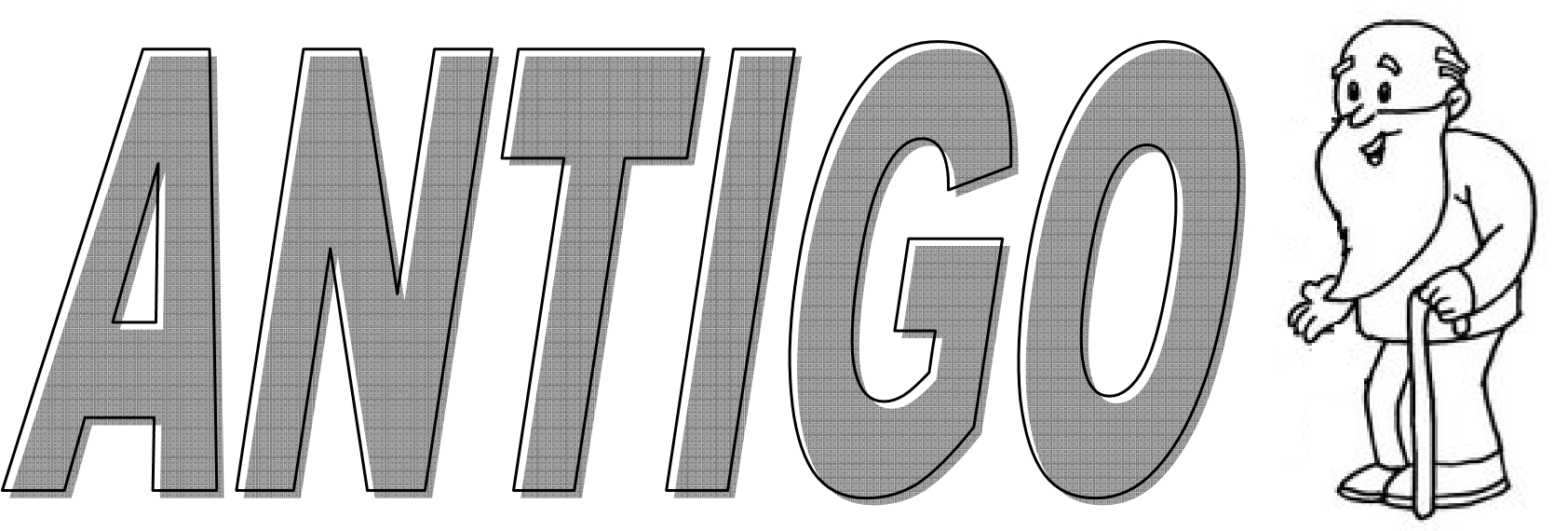  Nome:____________________________________________________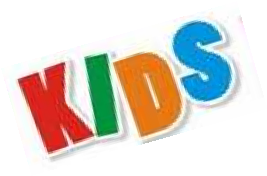 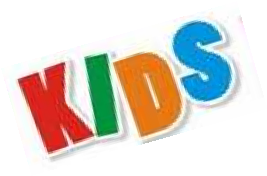 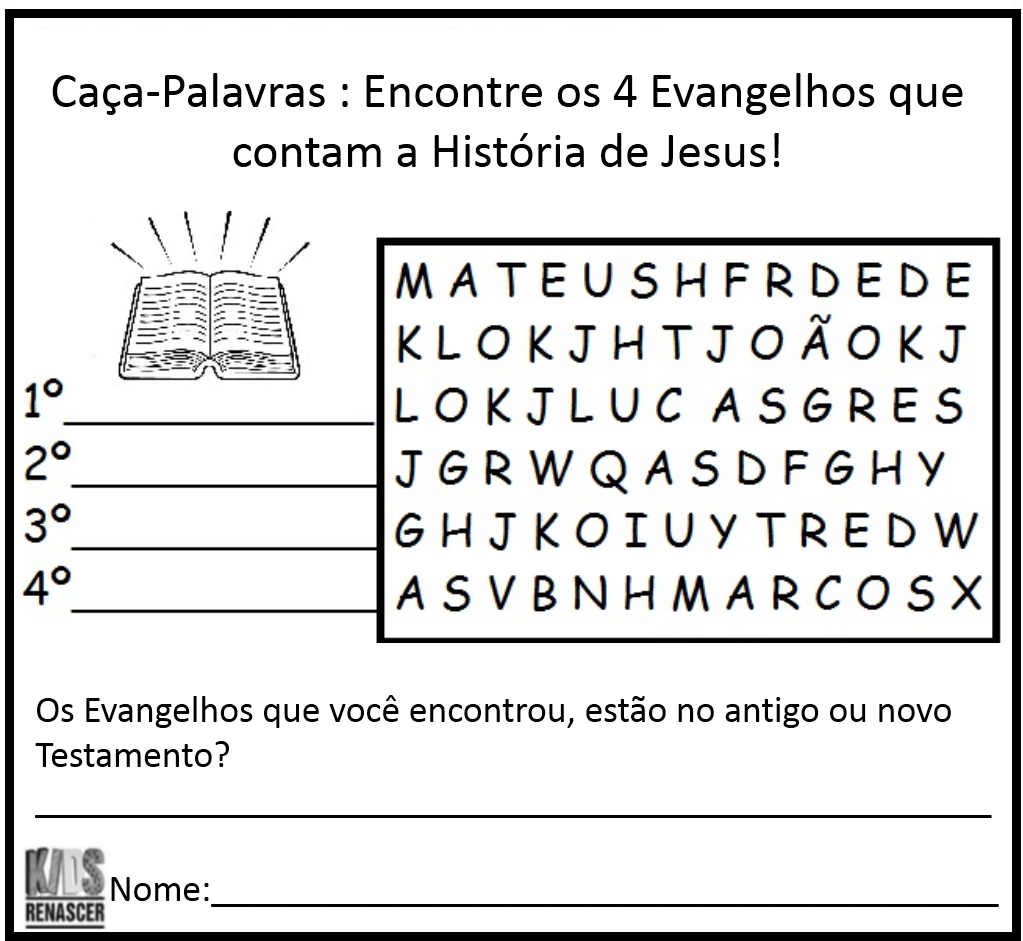 ESCOLA DE PROFETAS  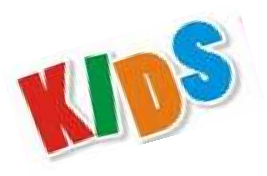 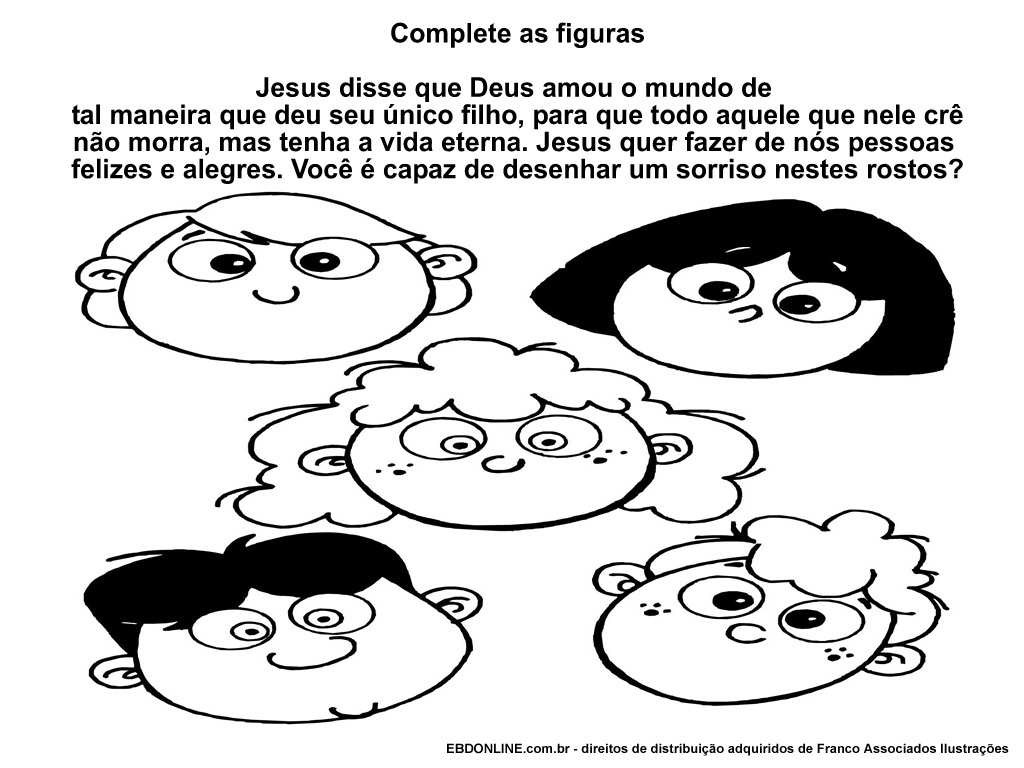   Nome:_____________________________________________________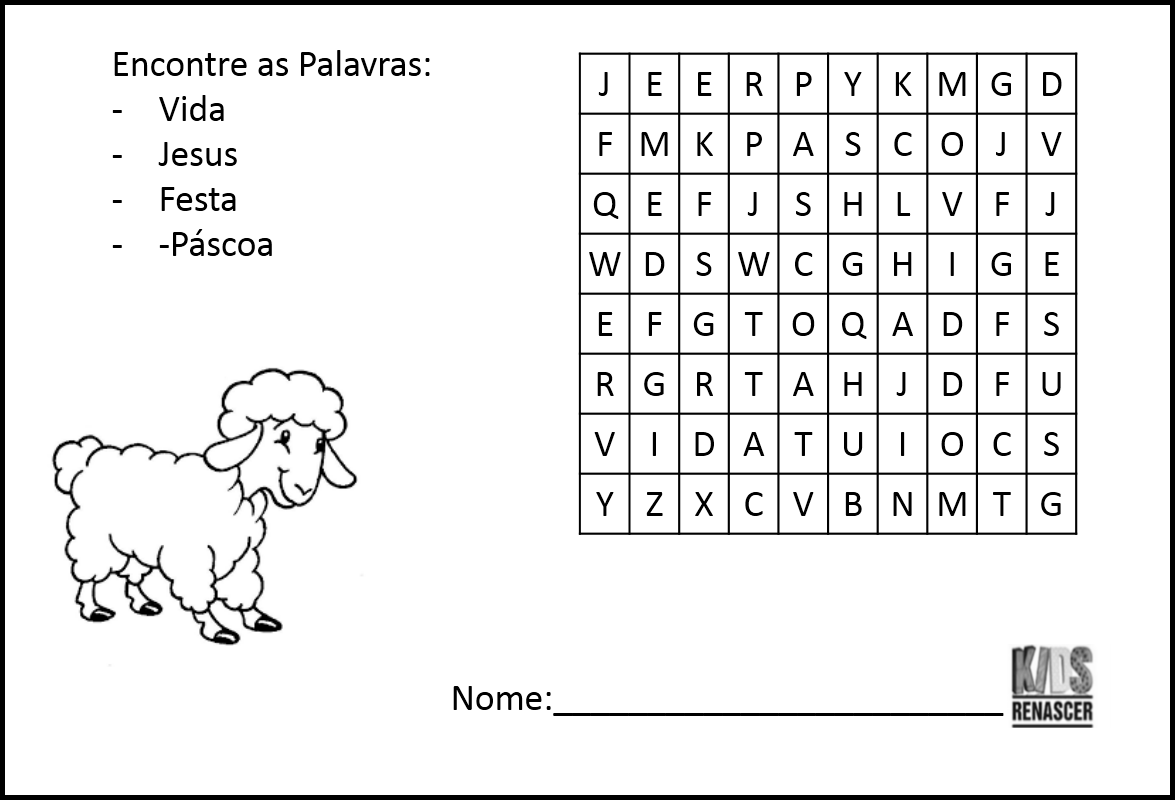 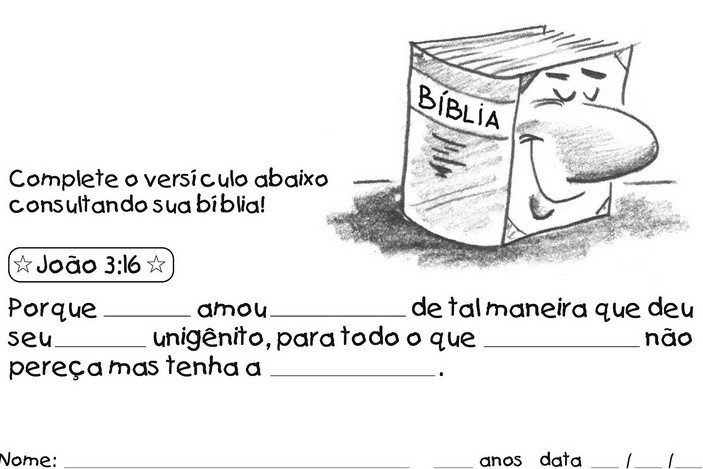 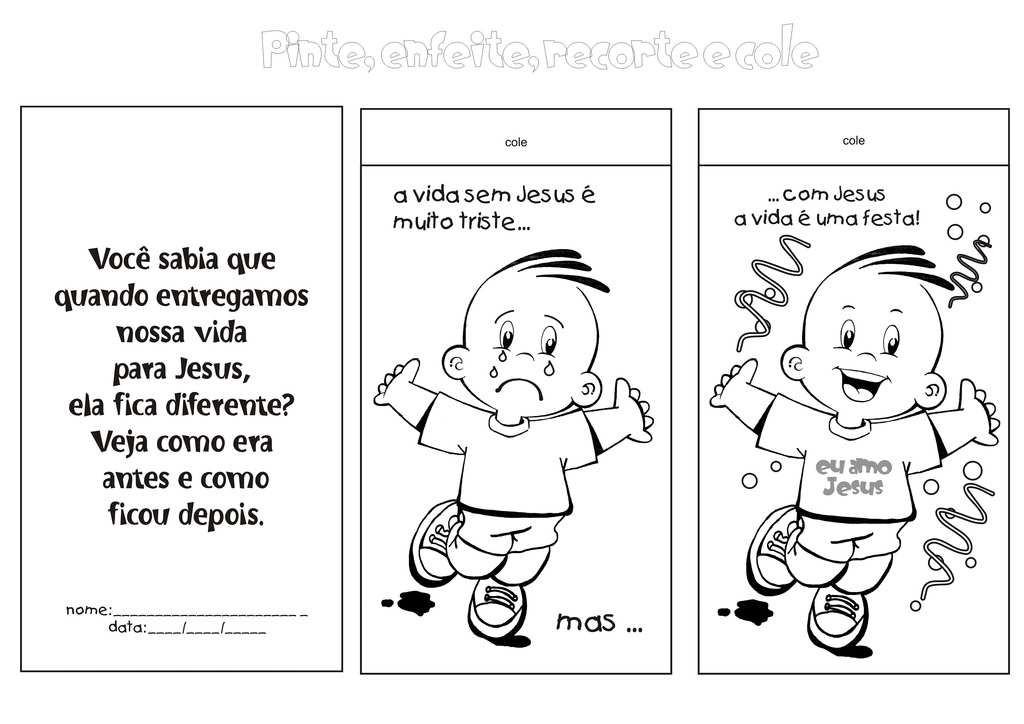 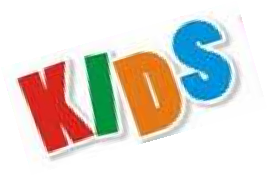 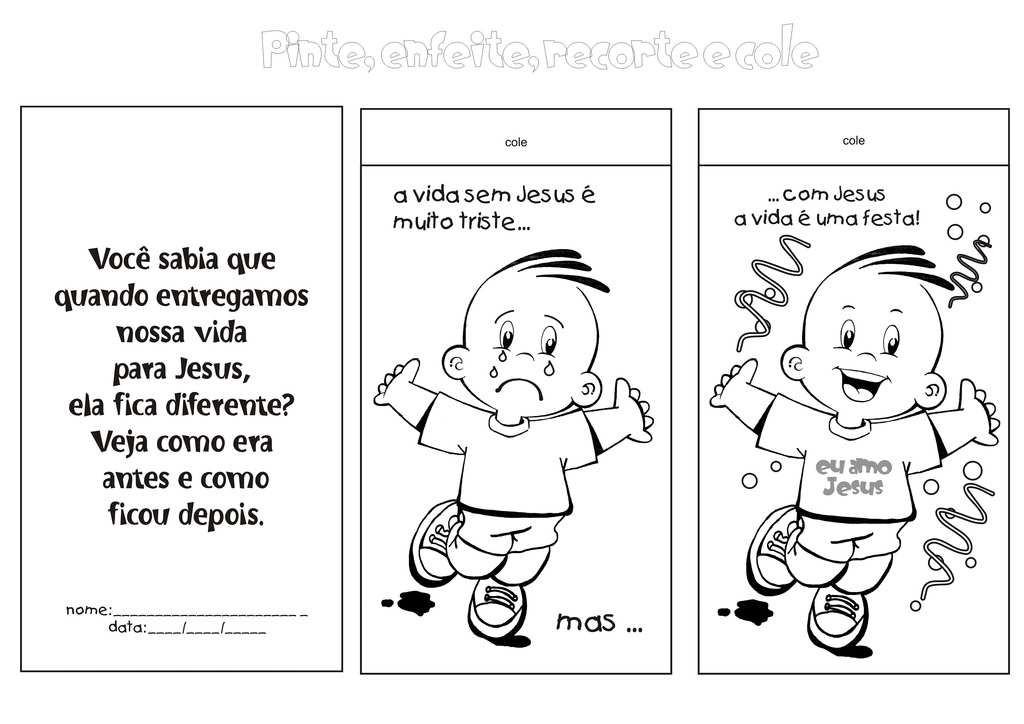 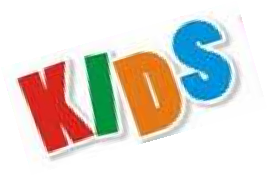 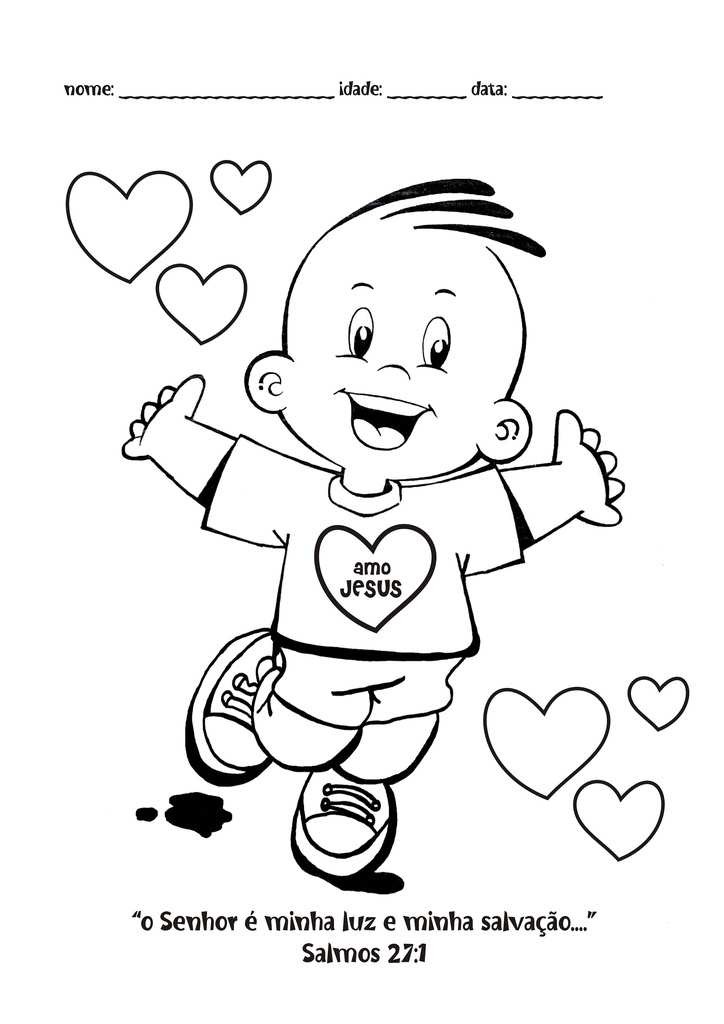 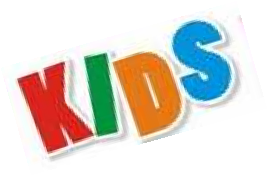 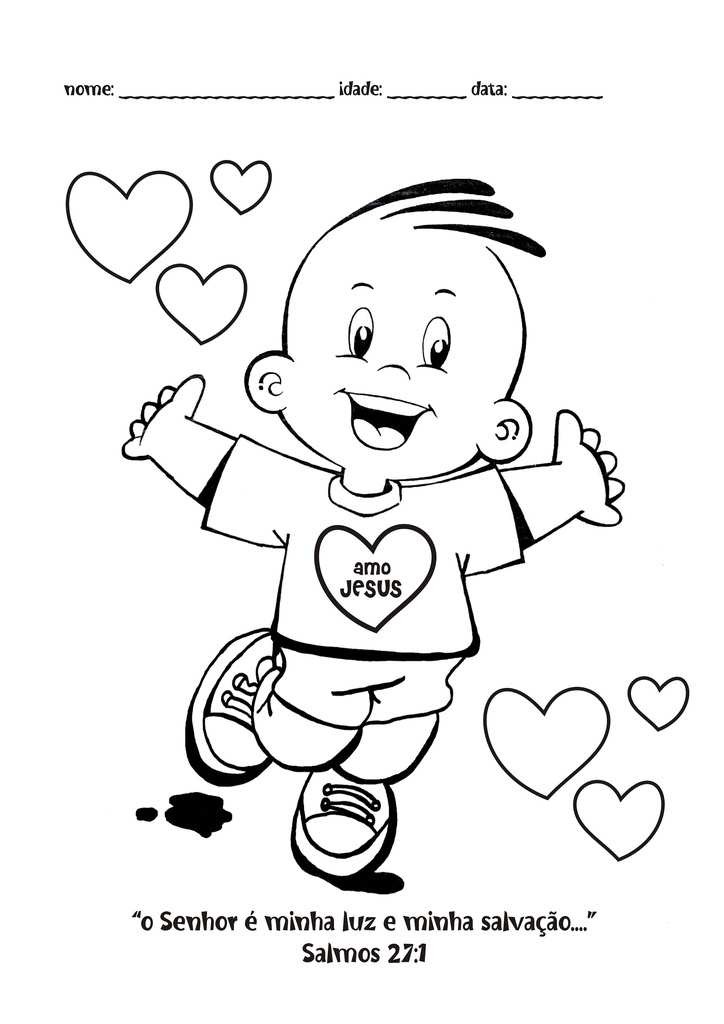 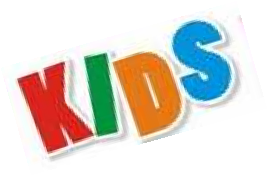    NOME:______________________________________________________________ATIVIDADE 1: A BÍBLIA  	 	   	 	 	 	 	7-10 ANOS Complete os espaços com os nomes das figuras e descubra o que esse importante versículo nos ensina.ATIVIDADE PARA CASA AULA 1: A BÍBLIA   7-10 ANOS Foi escrita por mais de 40 escritores  Tem os profetas como personagens principais O Espírito Santo é o autor da Bíblia. Foi Ele quem inspirou os escritores  Foi escrita em Hebraico, Aramaico e Grego Tem 66 Livros Tem 90 Livros Foi escrita em Hebraico, grego e inglês Jesus é o personagem principal da Bíblia ATIVIDADE 3: LIVRES DO PECADO 	   3 - 6 ANOS ATIVIDADE 3: LIVRES DO PECADO 	   7-10 ANOS ATIVIDADE 4: COMO POSSO SER SALVO? 	              TODAS AS IDADES  ATIVIDADE PARA CASA - AULA 4: COMO POSSO SER SALVO  3-6 ANOS 